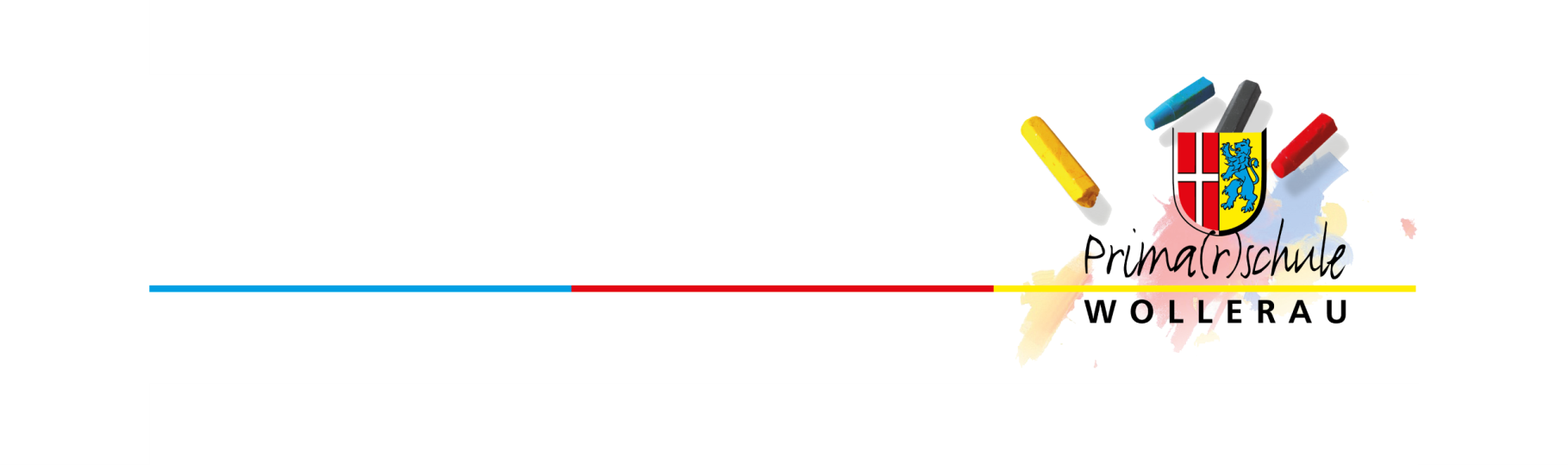 Anmeldung für die Primarschule: Schuljahr 2018/19  Personalien des Kindes   Personalien des Kindes   Personalien des Kindes   Personalien des Kindes   Personalien des Kindes   Personalien des Kindes Name:  Vorname:Vorname:Geb. Dat.:Geschlecht:Geschlecht:    männlich    weiblich    weiblichMuttersprache:Konfession:Konfession:   Personalien des Vaters   Personalien des Vaters   Personalien des Vaters   Personalien des Vaters   Personalien des Vaters   Personalien des Vaters   Personalien des VatersName:  Vorname:Adresse:PLZ / Ort:Tel.Nr.E-Mail-Adresse:Mobiltelefon:Beruf:   Personalien der Mutter   Personalien der Mutter   Personalien der Mutter   Personalien der Mutter   Personalien der Mutter   Personalien der Mutter   Personalien der MutterName:  Vorname:Adresse:PLZ / Ort:Tel.Nr.E-Mail-Adresse:Mobiltelefon:Beruf:   Angaben über die Familie   Angaben über die Familie   Angaben über die Familie   Angaben über die Familie   Angaben über die Familie   Angaben über die Familie   Angaben über die FamilieErziehungs-berechtigung: Vater und Mutter Vater und Mutter Vater    Mutter    Mutter    MutterDatum:Unterschrift Vater:Unterschrift Vater:Datum:Unterschrift Mutter:Unterschrift Mutter:Bemerkungen:   Zur Zeit besucht unser Kind folgende Klasse:           Zur Zeit besucht unser Kind folgende Klasse:           Zur Zeit besucht unser Kind folgende Klasse:           Zur Zeit besucht unser Kind folgende Klasse:           Zur Zeit besucht unser Kind folgende Klasse:           Zur Zeit besucht unser Kind folgende Klasse:        Bemerkungen: